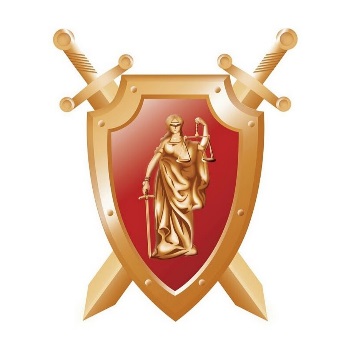 Межрегиональная общественная организация«Центр антикоррупционных экспертиз и содействия по вопросам противодействия коррупции». Юридический адрес:119192, г.Москва, ул, Винницкая, дом 23, кв.46.ОГРН:1177700014557; ИНН:9729141817; КПП:772901001.Председателю Следственного Комитета Российской ФедерацииГенералу юстиции Российской Федерации 12.11.2017г. Исх. № 1.                                                                 Бастрыкину А.И. Уважаемый Александр Иванович! Межрегиональная общественная организация «Центр антикоррупционных экспертиз и содействия по вопросам противодействия коррупции» (далее организация) в связи с особой актуальностью в рамках реализации Федерального Закона от 25 декабря 2008 г. N 273-ФЗ "О противодействии коррупции", Федерального Закона от 17 июля 2009 г. N 172-ФЗ "Об антикоррупционной экспертизе нормативных правовых актов и проектов нормативных правовых актов", Указа Президента РФ от 1 апреля 2016 г. N147 "О Национальном плане противодействия коррупции на 2016-2017 годы" просит Вас рассмотреть возможность совместно провести    семинар для следователей и руководителей Следственных Управлений Следственного Комитета РФ в рамках взаимодействия со структурами гражданского общества в целях противодействия коррупции. Предлагаю обсудить следующие назревшие вопросы реализации: - Федерального закона от 5 апреля 2013 г. N 44-ФЗ
"О контрактной системе в сфере закупок товаров, работ, услуг для обеспечения государственных и муниципальных нужд" (далее ФЗ № 44). - Федерального закона от 17 июля 2009 г. N 172-ФЗ "Об антикоррупционной экспертизе нормативных правовых актов и проектов нормативных правовых актов".- Процессуальные вопросы предъявления обвинения и порядка привлечения к уголовной ответственности должностных лиц по коррупционным преступлениям в том числе по нарушениям закупочных процедур. 	В связи с реализацией положений об общественном контроле за закупочными процедурами по ФЗ №44 считаем, что имеется общественная необходимость для Российской Федерации правильного применения указанных норм.          При грубых нарушениях норм ФЗ №44 и закона необходимо виновных лиц привлекать к уголовной ответственности по соответствующим нормам УК РФ. 	Организация имеет практику проведения подобных семинаров в г. Москве, Московской области и по регионам Российской Федерации.          Предлагаем вопросы для обсуждения, согласно приложения № 2. Семинар с нашей стороны проводится на общественных началах. Приложение: Цели и задачи организации.Вопросы для обсуждения. Председатель Правления:		Алексей Баирович ДондупайПриложение № 2Вопросы для обсужденияРоль общественных объединений в противодействии коррупции в Российской Федерации.Практика работы общественных организации в сфере противодействия коррупции с 2008г. Практика применения специального законодательства о закупочных процедурах в РФ. Специальные Федеральные законы № 44, 172, 223, 273. Общественный контроль за закупочными процедурами.  Конфликт интересов при расследовании уголовных дел, расследования материалов. Преодоление коррупции во время предварительного следствия. Трудности и факты. Особенности территориальной коррупции в регионах России. Предъявление обвинения по коррупционным преступлениям по УК РФ с учетом норм материального права. Особенности применения ФЗ № 44 при расследовании уголовных дел связанных с нарушением норм материального права. Пробелы Уголовного Кодекса РФ в части закупочных процедур. Не совершенство и устарелость действующих норм Уголовного Кодекса РФ от существующих коррупционных взаимоотношений и коррупционных понятий. Постановление о привлечении в качестве обвиняемого по коррупционным преступлениям. Ошибка следователя и судьи. Объективность и законность при расследовании уголовных дел о коррупции.  Понятия: организованное преступное сообщество, организованная преступная группировка. Современная практика по коррупционным преступлениям. Соучастие по коррупционным преступлениям. Полномочия государственных органов и должностных лиц как необходимый фактор при расследовании уголовных дел.  Лица, привлекаемые к уголовной ответственности. Неотвратимость наказания.  Принцип недопустимости вмешательства органов государственной власти в гражданско-правовые отношения. Факты коррупции. Федеральная практика: Москва, Московская область, регионы.  Конфликт интересов по ФЗ № 273. Доходы и расходы. Практика. Существенные ошибки лиц, замещающих государственные должности, государственных, муниципальных служащих и судей в РФ.  